.  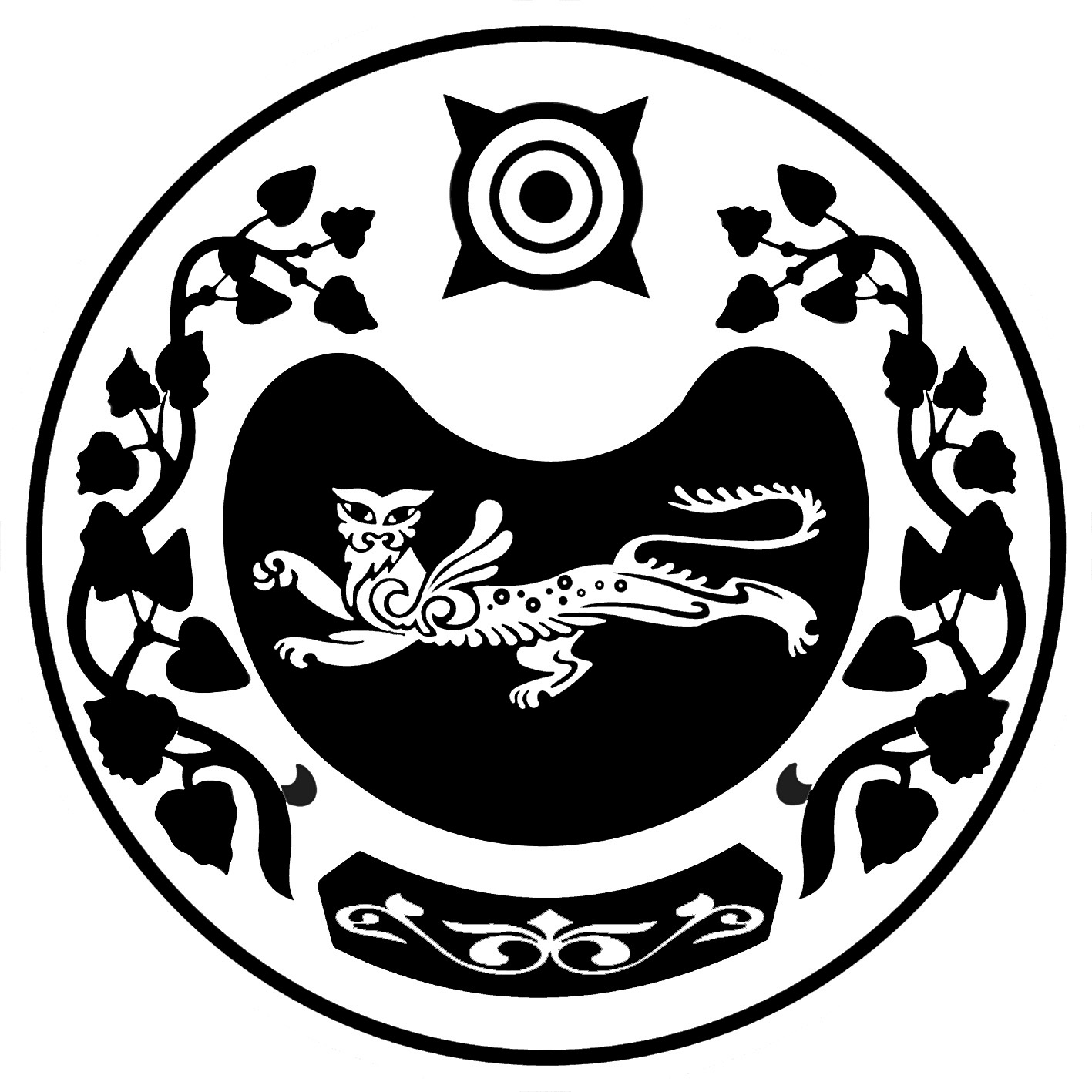 СОВЕТ ДЕПУТАТОВМОСКОВСКОГО СЕЛЬСОВЕТАРЕШЕНИЕот «29» сентября 2021 года                      							    № 44с. МосковскоеОб утверждении Перечня видов муниципального контроля на территории Московского сельсоветаВ соответствии с Федеральным законом от 26.12.2008 № 294-ФЗ «О защите прав юридических лиц индивидуальных предпринимателей при осуществлении государственного контроля (надзора) и муниципального контроля», с Федеральным законом от 06.10.2003 № 131-ФЗ «Об общих принципах организации местного самоуправления в Российской Федерации» руководствуясь Уставом МО Московский сельсовет, Совет депутатов Московского сельсоветаРЕШИЛ:Утвердить Перечень видов муниципального контроля на территории Московского сельсоветаРазместить Решение на сайте администрации Московского сельсовета.Настоящее Решение вступает в силу со дня его официального опубликования (обнародования).Контроль за исполнением Решения возложить на комиссию по законности и правопорядкуГлава Московского сельсовета	А.Н.АлимовПриложение к РешениюСовета депутатов Московского сельсоветаот «___» _________ 2021г. №____ПереченьВидов муниципального контроля на территории Московского сельсовета№п/пНаименование вида муниципального контроляОснование (реквизиты нормативного правового акта)Орган местного самоуправления уполномоченный на осуществление муниципального контроля1Муниципальный жилищный контроль на территории Московского сельсоветаРешение Совета депутатов Московского сельсоветаадминистрация Московского сельсовета2Муниципальный контроль в сфере  благоустройства на территории  Московского сельсоветаРешение Совета депутатов Московского сельсоветаадминистрация Московского сельсовета3Муниципальный контроль на автомобильном транспорте и в дорожном хозяйстве на территории Московского сельсоветаРешение Совета депутатов Московского сельсоветаадминистрация Московского сельсовета